 УКРАЇНА                                           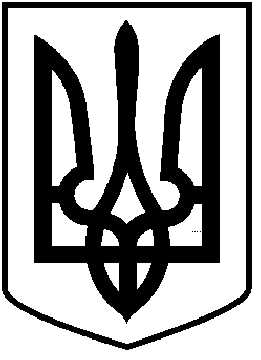 ЧОРТКІВСЬКА  МІСЬКА  РАДА   ЧЕТВЕРТА СЕСІЯ СЬОМОГО СКЛИКАННЯ  РІШЕННЯ                                   від  05 cічня  2016року                                                                № 67м. ЧортківПро затвердження Програми підтримки осіб,які брали участь в антитерористичній операції,та членів сімей загиблих під час проведенняантитерористичної операції на 2016-2019 роки      З метою підтримки осіб, які брали участь в антитерористичній операції, та членів сімей загиблих під час проведення антитерористичної операції, керуючись підпунктом 22 пункту 1 статті 26  Закону України «Про місцеве самоврядування в Україні» та враховуючи  рекомендації постійних депутатських комісій з гуманітарних питань та соціального захисту населення та  комісії  з питань бюджету, фінансів, цін і комунального майна від 29 грудня 2015 року,  міська рада ВИРІШИЛА: 1. Затвердити Програму підтримки осіб, які брали участь в антитерористичній операції, та членів сімей загиблих під час проведення анти терористичної операції на 2016-2019 роки (додається). 2. Фінансовому управлінню  Чортківської  міської ради забезпечити фінансування  Програми в межах коштів, передбачених бюджетом міста.  3. Контроль за виконанням  даного рішення покласти  на постійну депутатську комісію з гуманітарних питань та соціального захисту громадян міської ради.Міський голова                                                            Володимир  Шматько